МУНИЦИПАЛЬНОЕ БЮДЖЕТНОЕ ОБЩЕОБРАЗОВАТЕЛЬНОЕ УЧРЕЖДЕНИЕ«КОТЕЛЬНИКОВСКАЯ СРЕДНЯЯ ОБЩЕОБРАЗОВАТЕЛЬНАЯ ШКОЛА №3»140055, Московская обл., г. о. Котельники, мкр. Белая Дача, д. 8.       Тел/факс 559-96-00, 559-86-09E-mail:kotelnikiskola3@yandex.ruПРИЛОЖЕНИЯПРОЕКТ «ЗАЩИТИМ ПРИРОДУ ВМЕСТЕ: ОТ «А» ДО «Я»(две серии рабочих тетрадей для первоклассников)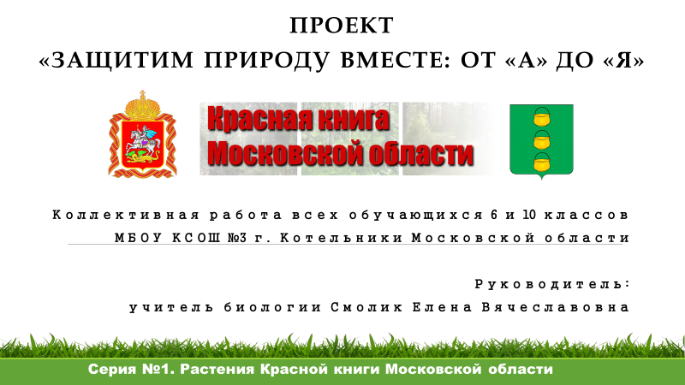 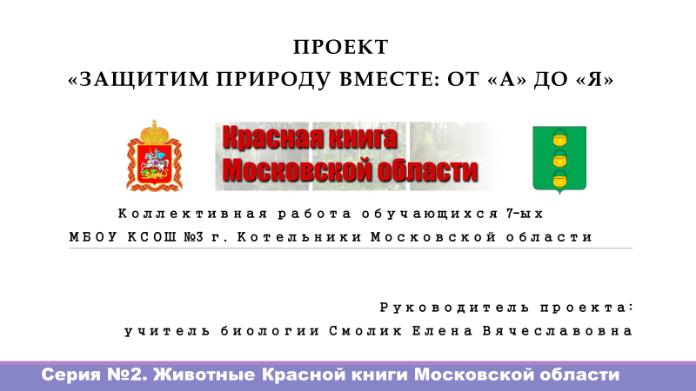 Авторы: все обучающиеся 7 «А», 7 «Б» и 7«В» классовПроект представляет: Мартиросян Виктория Акобовна, обучающаяся 8 «Б» класса   Руководитель: Смолик Елена Вячеславовна,  учитель биологии высшей категорииМесто и время выполнения работы:МБОУ КСОШ №3, г. Котельники Московской области, 2018-2019 гг.2019 – 2020 учебный год                                 Приложение №1